Name of the Faculty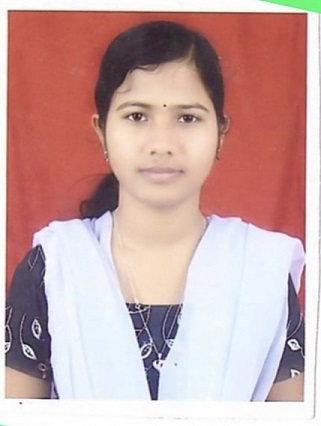  Personal Details: Date of birth: 16/06/1992Marital status: MarriedPermanent address: At/po- Taraboi, dist-khordha,Pin-752055,Odisha E-mail: dipti160692@gmail.com Contact No.: 7978167893Academic Experience:I have one year teaching exeperience as lecture in Mathematics under Basic science and Humanitics Deparatment in Gandhi Institute of technology and management (GITAM), from Dt-28th Aug 2015 to 2nd Dec 2016I have 2year teaching exeperience as lecture in Mathematics under Basic science and Humanitics Department In Spintronic Technology Advanced and Researched(STAR)10th aug. 2017 to 1st july 2019.Now I am working in EINSTEIN ACADEMY OF TECHNOLOGY AND MANAGEMENT (EATM) from 22july 2019 